
Désormais, nous faisons livrer la nourriture pour votre animal à domicile !
Vous nous achetez de la nourriture pour chiens ou chats, mais vous vous sentez mal à l'aise en ces temps de corona ?
 
Peut-être êtes-vous intéressé par notre nouveau service home delivery ?
Vous n'avez pas à vous déplacerVous évitez les files d'attente à notre bureau 
Vous gagnez du tempsVous pouvez suivre votre livraison et modifier vos conditions de livraison

Comment cela fonctionne-t-il ?
 Intéressé ?
Contactez-nous dès aujourd'hui pour passer votre première commande d'aliments pour animaux :[vos coordonnées ]
Transmettez votre commande 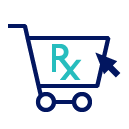 Vous nous transmettez votre commande d'aliments pour animaux domestiques par téléphone ou par courrier électronique
Recevrez votre commande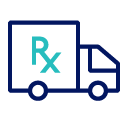 Vous recevrez votre commande via Bpost, dans des circonstances normales, dans les 24 heures
Vous recevrez votre facture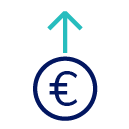 Vous recevrez votre facture, à payer selon nos conditions de paiement.